Памятка по оплате в КУЗГТУ филиал в г.Прокопьевске1. С помощью ШТРИХ_КОДа (QR-код)Через мобильное приложение или на устройстве самообслуживания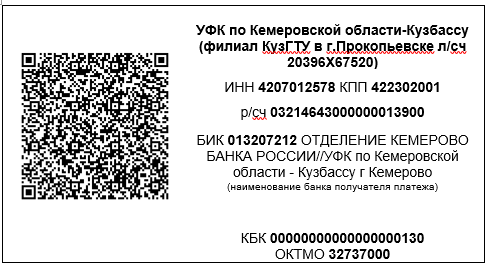 2. Через мобильное или Web-приложение Сбербанк Онлайн, на устройстве самообслуживания:Для совершения платежа следуйте пунктам меню:Платежи > Образование > ВУЗы, колледжи, техникумы > КУЗГТУ (филиалы) >  Филиал в г.Прокопьевске > Выберите карту списания > введите ФИО плательщика, продолжить > введите назначение платежа (указать ФИО студента) > введите серию и номер паспорта, продолжить > введите сумму, продолжить > Оплатить